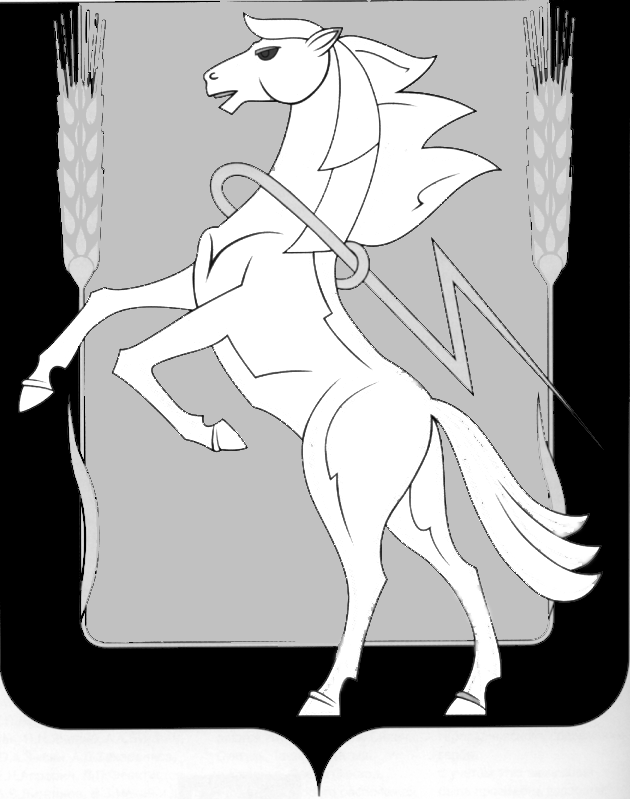 СОБРАНИЕ ДЕПУТАТОВ СОСНОВСКОГОМУНИЦИПАЛЬНОГО РАЙОНАшестого созываРЕШЕНИЕ от «15» февраля 2023 года № 442Руководствуясь пунктом 10 части 1 статьи 14, частями 4, 5 статьи 50 Жилищного Кодекса Российской Федерации, Собрание депутатов Сосновского муниципального района шестого созыва РЕШАЕТ:Утвердить учетную норму площади жилого помещения, исходя из которой определяется уровень обеспеченности граждан общей площадью жилого помещения в целях их принятия на учет в качестве нуждающихся в жилых помещениях, в Сосновском муниципальном районе в размере 13 квадратных метров.  Признать утратившим силу Решение Собрания депутатов Сосновского муниципального района от 20 декабря 2006 года № 362 «Об учетной норме жилья в Сосновском муниципальном районе».Направить настоящее Решение Главе Сосновского муниципального района для подписания и опубликования.Опубликовать настоящее Решение в информационном бюллетене «Сосновская Нива» и разместить на официальном сайте органов местного самоуправления Сосновского муниципального района в сети Интернет www.chelsosna.ru.Настоящее Решение вступает в силу со дня его официального опубликования.Глава Сосновского                                                     Председатель Собраниямуниципального района	                              депутатов Сосновского                                                                                       муниципального района___________ Е.Г. Ваганов	                          __________Г.М. ШихалеваОб учетной норме жилого помещения в Сосновском муниципальном районе